Komunikat o sytuacji społeczno-gospodarczej 
województwa mazowieckiego w maju 2019 r.Spis treściRynek pracy	4Wynagrodzenia	7Ceny detaliczne	9Rolnictwo	10Przemysł i budownictwo	14Budownictwo mieszkaniowe	16Rynek wewnętrzny	18Wybrane dane o województwie mazowieckim	20Uwagi ogólnePrezentowane w Komunikacie dane:o zatrudnieniu, wynagrodzeniach oraz o produkcji sprzedanej przemysłu i budownictwa, produkcji budowlano-
-montażowej, a także o sprzedaży detalicznej i hurtowej towarów dotyczą podmiotów gospodarczych, w których liczba pracujących przekracza 9 osób,o sektorze przedsiębiorstw, dotyczą podmiotów prowadzących działalność gospodarczą w zakresie: leśnictwa 
i pozyskiwania drewna; rybołówstwa w wodach morskich; górnictwa i wydobywania; przetwórstwa przemysłowego; wytwarzania i zaopatrywania w energię elektryczną, gaz, parę wodną, gorącą wodę i powietrze do układów klimatyzacyjnych; dostawy wody; gospodarowania ściekami i odpadami oraz działalności związanej z rekultywacją; budownictwa; handlu hurtowego i detalicznego; naprawy pojazdów samochodowych, włączając motocykle; transportu i gospodarki magazynowej; działalności związanej z zakwaterowaniem i usługami gastronomicznymi; informacji i komunikacji; działalności związanej z obsługą rynku nieruchomości; działalności prawniczej, rachunkowo-księgowej i doradztwa podatkowego, działalności firm centralnych (head offices); doradztwa związanego 
z zarządzaniem; działalności w zakresie architektury i inżynierii; badań i analiz technicznych; reklamy, badania rynku i opinii publicznej; pozostałej działalności profesjonalnej, naukowej i technicznej; działalności w zakresie usług administrowania i działalności wspierającej; działalności związanej z kulturą, rozrywką i rekreacją; naprawy i konserwacji komputerów i artykułów użytku osobistego i domowego; pozostałej indywidualnej działalności usługowej,o cenach detalicznych dotyczą towarów żywnościowych i nieżywnościowych oraz usług, które pochodzą z notowań cen prowadzonych przez ankieterów w wybranych punktach sprzedaży, w wytypowanych rejonach badania cen; ceny żywności notowane są raz w miesiącu z wyjątkiem owoców i warzyw, w zakresie których notowania cen prowadzone są dwa razy w miesiącu,o skupie produktów rolnych obejmują skup od producentów z terenu województwa; ceny podano bez podatku VAT,o wynikach finansowych przedsiębiorstw oraz nakładach inwestycyjnych dotyczą podmiotów gospodarczych prowadzących księgi rachunkowe (z wyjątkiem przedsiębiorstw rolnictwa, leśnictwa, łowiectwa i rybactwa, działalności finansowej i ubezpieczeniowej oraz szkół wyższych), w których liczba pracujących przekracza 49 osób.Dane w ujęciu wartościowym wyrażone są w cenach bieżących i stanowią podstawę dla obliczenia wskaźników struktury. Wskaźniki dynamiki zaprezentowano na podstawie wartości w cenach bieżących, z wyjątkiem przemysłu, dla którego wskaźniki dynamiki podano na podstawie wartości w cenach stałych (średnie ceny bieżące 2015 r.).Liczby względne (wskaźniki, odsetki) wyliczono na podstawie danych bezwzględnych, wyrażonych z większą dokładnością niż podane w tekście i tablicach. Dane prezentuje się w układzie Polskiej Klasyfikacji Działalności – PKD 2007.Polska Klasyfikacja Działalności 2007 (PKD 2007)Objaśnienia znaków umownychDane charakteryzujące województwo mazowieckie można również znaleźć w publikacjach statystycznych wydawanych przez Urząd Statystyczny w Warszawie oraz w publikacjach ogólnopolskich GUS.Raport „Koniunktura gospodarcza w województwie mazowieckim w czerwcu 2019 r.” ukaże się na stronie głównej Urzędu Statystycznego w Warszawie: https://warszawa.stat.gov.pl/ w dniu 28 czerwca 2019 r.Przy publikowaniu danych Urzędu Statystycznego prosimy o podanie źródła.Rynek pracyPrzeciętne zatrudnienie w sektorze przedsiębiorstw w maju br. wyniosło 1523,5 tys. osób i było o 2,3% wyższe niż przed rokiem (w poprzednim miesiącu wzrost wyniósł 2,4%). Wzrost zatrudnienia odnotowano m.in. w działalności profesjonalnej, naukowej i technicznej (o 6,9%), transporcie i gospodarce magazynowej (o 4,3%) oraz przetwórstwie przemysłowym (o 3,6%). Spadek nastąpił w wytwarzaniu i zaopatrywaniu w energię elektryczną, gaz, parę wodną i gorącą wodę (o 27,3%) oraz administrowaniu i działalności wspierającej (o 1,9%).Tablica 1.	Przeciętne zatrudnienie w sektorze przedsiębiorstw w maju 2019 r.a Nie obejmuje działów: Badania naukowe i prace rozwojowe oraz Działalność weterynaryjna.W okresie styczeń–maj 2019 r. przeciętne zatrudnienie w sektorze przedsiębiorstw wyniosło 1523,5 tys. osób i było 
o 2,3% wyższe niż w analogicznym okresie 2018 r. (przed rokiem wyższe o 3,1%).Wykres 1.	Przeciętne zatrudnienie w sektorze przedsiębiorstw (przeciętna miesięczna 2015=100)
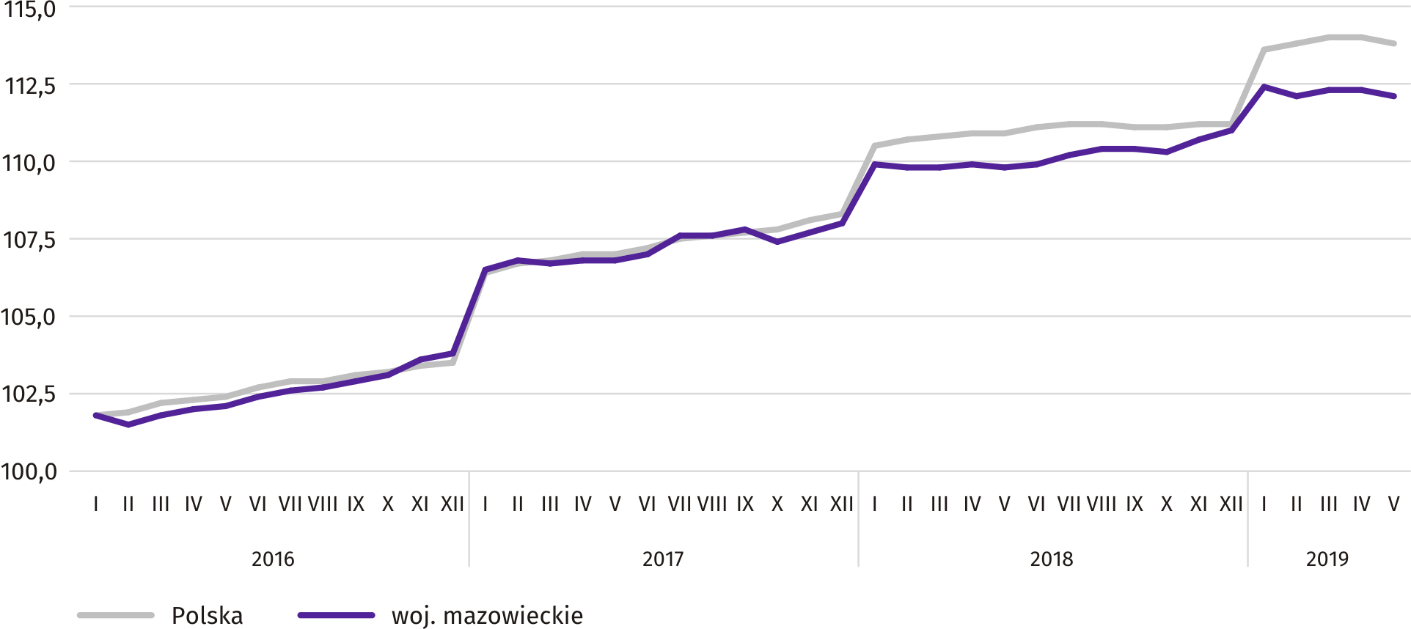 W końcu maja br. liczba bezrobotnych zarejestrowanych w urzędach pracy wyniosła 130,1 tys. osób i zmniejszyła się 
w skali miesiąca o 3,7 tys. osób (tj. o 2,7%), a w porównaniu z majem ub. roku o 14,1 tys. (tj. o 9,8%). Kobiety stanowiły 51,9% ogółu zarejestrowanych bezrobotnych (przed rokiem 51,6%).  Tablica 2.	Liczba bezrobotnych i stopa bezrobociaWykres 2.	Stopa bezrobocia rejestrowanego (stan w końcu miesiąca)
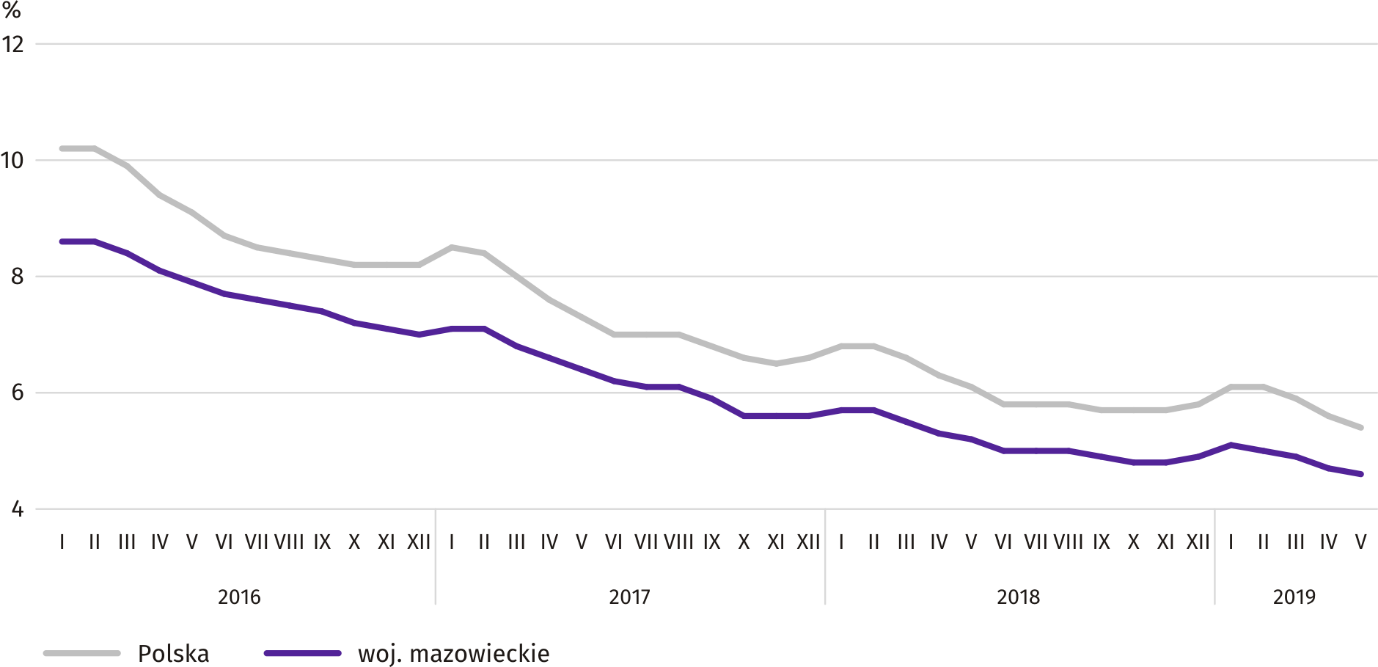 Stopa bezrobocia rejestrowanego w końcu maja br. wyniosła 4,6% i była niższa niż w kraju (średnia – 5,4%). W skali roku obniżyła się o 0,6 p. proc., a w skali miesiąca o 0,1 p. proc.W województwie utrzymało się terytorialne zróżnicowanie stopy bezrobocia. Do powiatów o najwyższej stopie bezrobocia nadal należały szydłowiecki (23,1% wobec 23,9% w maju 2018 r.), przysuski (17,7% wobec 18,8%) i radomski (16,9% wobec odpowiednio 17,8%), a o najniższej – m.st. Warszawa (1,4% wobec 1,8%), warszawski zachodni (1,8% wobec 2,0%) oraz grójecki (2,1% wobec 2,3%).W porównaniu z majem ub. roku stopa bezrobocia obniżyła się w 41 z 42 powiatów. Tylko w powiecie nowodworskim wzrosła o 0,1 p. proc. Największy spadek miał miejsce w powiatach: gostynińskim (o 1,8 p. proc.), wyszkowskim (o 1,4 p. proc.) oraz makowskim (o 1,3 p. proc.), a najmniejszy w powiatach: legionowskim (o 0,1 p. proc.), grójeckim i warszawskim zachodnim (po 0,2 p. proc.) oraz grodziskim (o 0,3 p. proc.).Mapa 1.	Stopa bezrobocia rejestrowanego według powiatów w 2019 r. (stan w końcu maja)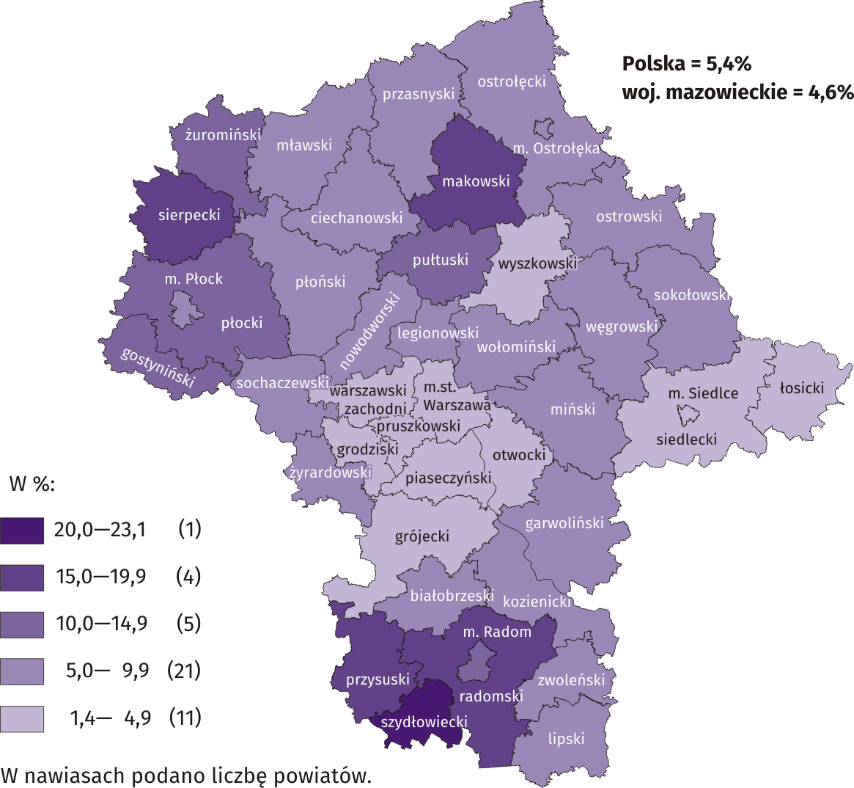 W maju br. w urzędach pracy zarejestrowano 13,4 tys. osób bezrobotnych, tj. mniej o 2,4% niż przed miesiącem 
i o 6,1% niż przed rokiem. Wśród osób nowo zarejestrowanych 77,0% stanowiły osoby rejestrujące się po raz kolejny (76,4% przed rokiem). Udział osób dotychczas niepracujących wyniósł 17,4% (spadek o 1,8 p. proc. w skali roku), osób zwolnionych z przyczyn dotyczących zakładu pracy 4,2% (wzrost o 0,5 p. proc.). Spośród bezrobotnych nowo zarejestrowanych 43,1% mieszkało na wsi (spadek o 0,3 p. proc.). Absolwenci stanowili 9,2% nowo zarejestrowanych bezrobotnych (spadek o 1,1 p. proc.).W maju br. z ewidencji bezrobotnych skreślono 17,1 tys. osób, tj. mniej o 9,0% niż przed miesiącem i o 9,7% niż przed rokiem. Z powodu podjęcia pracy z rejestru bezrobotnych wyłączono 8,2 tys. osób (przed rokiem 9,0 tys.). Udział tej kategorii osób w ogólnej liczbie wyrejestrowanych zwiększył się w skali roku o 0,3 p. proc. i wyniósł 47,9%. Zwiększył się również odsetek osób, które dobrowolnie zrezygnowały ze statusu bezrobotnego (o 0,9 p. proc. do 7,4%), osób, które rozpoczęły szkolenie lub staż u pracodawców (o 0,2 p. proc. do 9,7%) oraz osób, które nabyły prawa emerytalne lub rentowe 
(o 0,1 p. proc. do 0,6%). Zmniejszył się natomiast odsetek osób, które utraciły status bezrobotnego w wyniku niepotwierdzenia gotowości do podjęcia pracy (o 1,1 p. proc. do 21,8%)W końcu maja br. bez prawa do zasiłku pozostawało 108,7 tys. osób bezrobotnych, a ich udział w ogólnej liczbie bezrobotnych zarejestrowanych wyniósł 83,5% (spadek o 1,4 p. proc. w skali roku).Na koniec badanego miesiąca wśród bezrobotnych zarejestrowanych 69,8 tys., tj. 53,6% stanowiły osoby długotrwale bezrobotne. Liczba bezrobotnych w wieku poniżej 30 roku życia wyniosła 30,5 tys., co stanowiło 23,4% ogółu bezrobotnych (w tym osoby w wieku poniżej 25 roku życia stanowiły 10,9%). Osób w wieku powyżej 50 roku życia było 36,4 tys. (28,0%). Ze świadczeń pomocy społecznej korzystało 1,5 tys. bezrobotnych, tj. 1,2% ogólnej ich liczby. Osób bezrobotnych posiadających co najmniej jedno dziecko w wieku do 6 roku życia było 23,8 tys. (tj. 18,3% ogółu bezrobotnych), a posiadających dziecko niepełnosprawne w wieku do 18 roku życia – 300 osób (odpowiednio 0,2%). Liczba osób bezrobotnych niepełnosprawnych wyniosła 6,4 tys. (tj. 5,0%).Wykres 3.	Bezrobotni zarejestrowani na 1 ofertę pracy (stan w końcu miesiąca)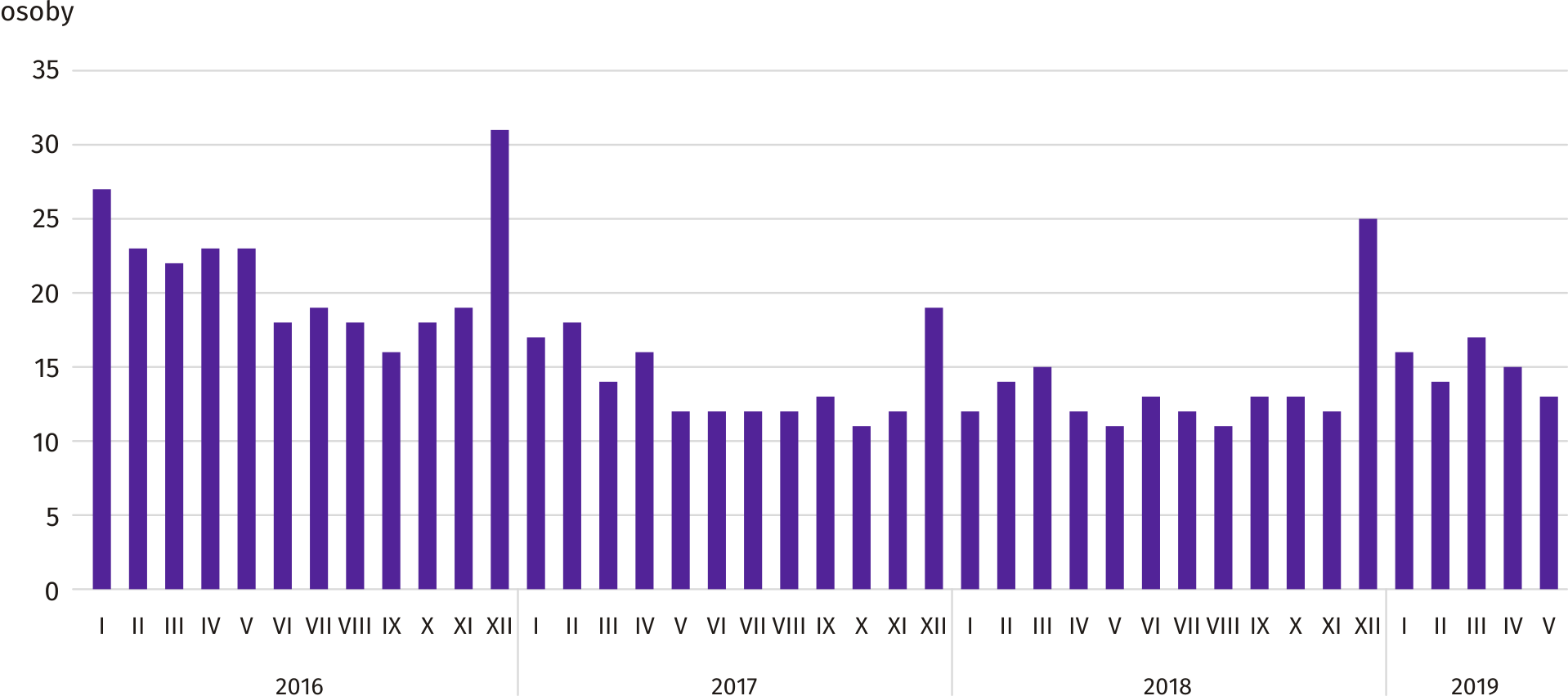 W maju br. do urzędów pracy zgłoszono 15,2 tys. ofert zatrudnienia, tj. więcej niż przed miesiącem (o 0,6%) i mniej niż przed rokiem (o 27,2%). W końcu miesiąca na 1 ofertę pracy przypadało 13 osób bezrobotnych (11 przed rokiem). Z danych urzędów pracy wynika, że według stanu w końcu maja br. 27 zakładów pracy zapowiedziało zwolnienie w najbliższym czasie 8,9 tys. pracowników (przed rokiem odpowiednio 32 zakłady – 8,6 tys. pracowników).WynagrodzeniaPrzeciętne miesięczne wynagrodzenie brutto w sektorze przedsiębiorstw w maju br. wyniosło 6020,53 zł i było o 7,1% wyższe niż przed rokiem (w poprzednim miesiącu wzrost wyniósł 5,5%). Przeciętne wynagrodzenia zwiększyły się m.in. 
w wytwarzaniu i zaopatrywaniu w energię elektryczną, gaz, parę wodną i gorącą wodę (o 9,9%), administrowaniu i działalności wspierającej (o 9,7%), przetwórstwie przemysłowym oraz budownictwie (po 8,9%).Wykres 4.	Odchylenia względne przeciętnych miesięcznych wynagrodzeń brutto w wybranych sekcjach od średniego wynagrodzenia w sektorze przedsiębiorstw w województwie w maju 2019 r.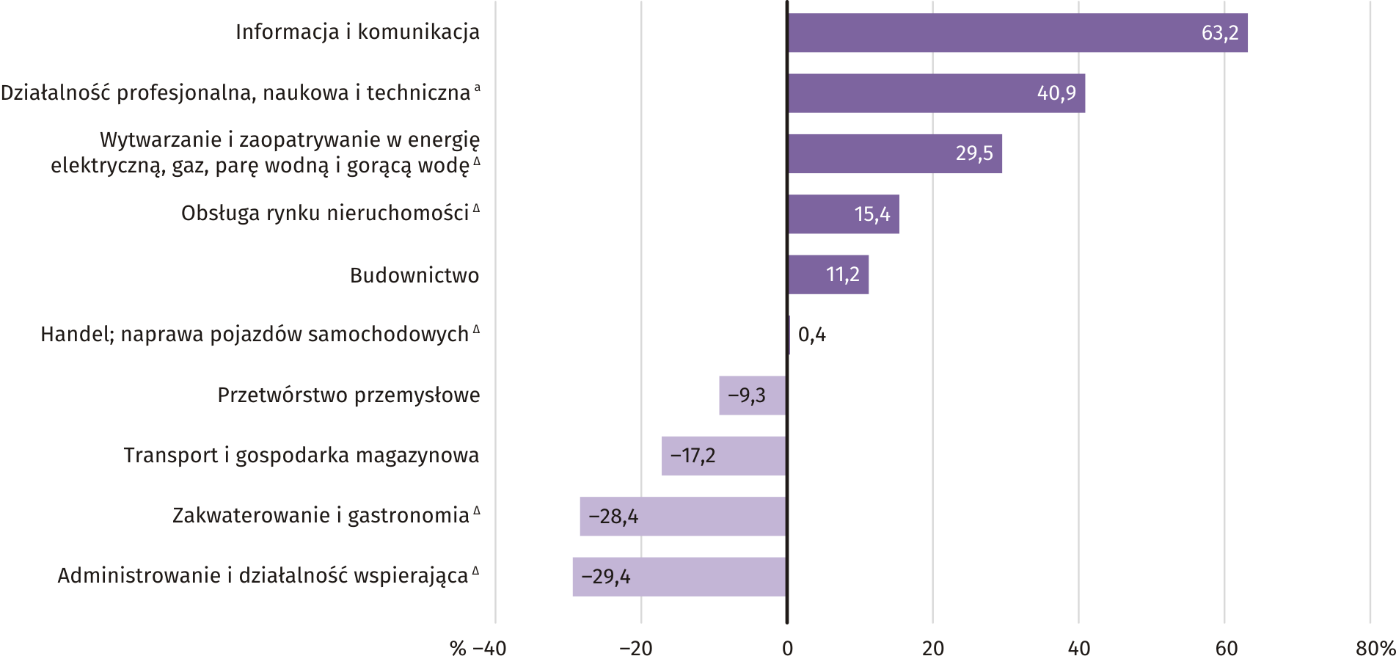 a Nie obejmuje działów: Badania naukowe i prace rozwojowe oraz Działalność weterynaryjna.W maju br. najwyższe przeciętne miesięczne wynagrodzenie brutto notowano w sekcji informacja i komunikacja – przekroczyło ono o 63,2% średnie wynagrodzenie w sektorze przedsiębiorstw w województwie.Tablica 3.	Przeciętne miesięczne wynagrodzenia brutto w sektorze przedsiębiorstw w maju 2019 r.a Nie obejmuje działów: Badania naukowe i prace rozwojowe oraz Działalność weterynaryjna.W okresie styczeń–maj 2019 r. przeciętne miesięczne wynagrodzenie brutto w sektorze przedsiębiorstw wyniosło 6084,40 zł i było o 5,9% wyższe niż w analogicznym okresie 2018 r. (przed rokiem wyższe o 7,3%).Wykres 5.	Przeciętne miesięczne wynagrodzenie brutto w sektorze przedsiębiorstw (przeciętna miesięczna 2015=100)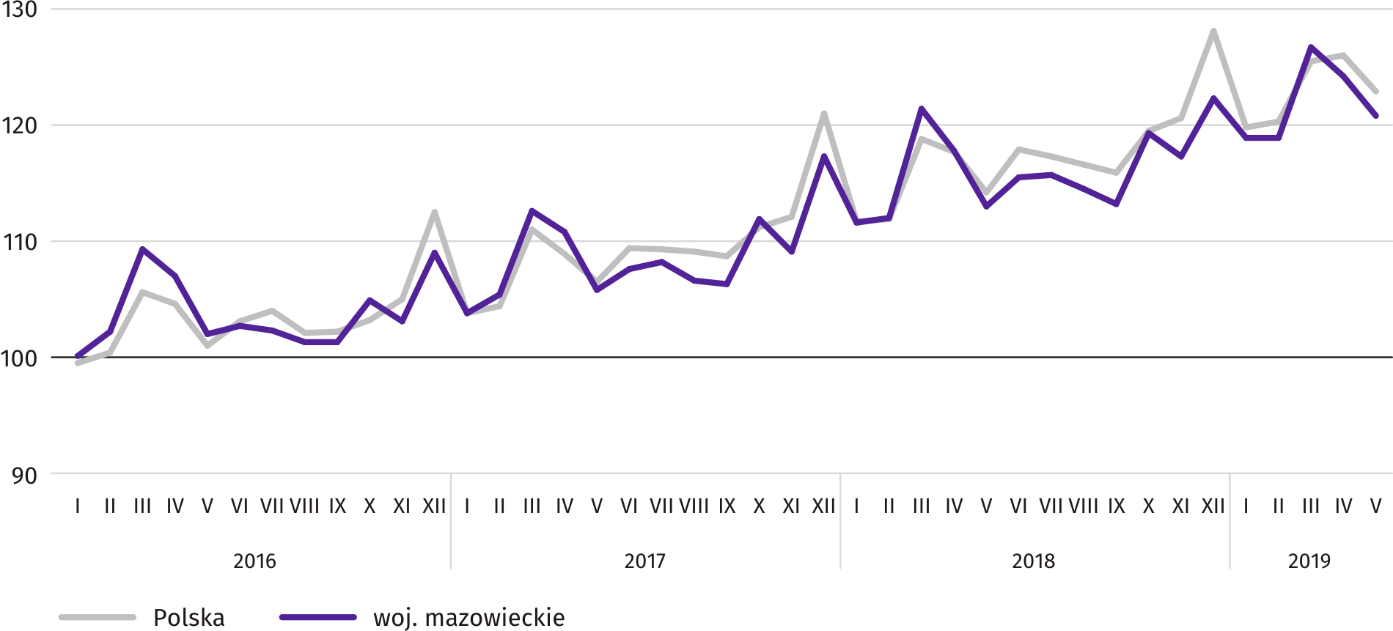 Ceny detaliczneW I kwartale br. najbardziej wzrosły ceny w zakresie edukacji (o 3,2%); wyższe były także ceny towarów i usług związanych ze zdrowiem (o 2,7%), z rekreacją i kulturą (o 2,2%), ceny dotyczące transportu (o 1,9%), a także ceny żywności i napojów bezalkoholowych oraz napojów alkoholowych i wyrobów tytoniowych (odpowiednio o 1,7% i o 1,2%), najmniejszy wzrost dotyczył opłat związanych z mieszkaniem (o 0,3%). Spadek cen odnotowano jedynie dla odzieży i obuwia (o 2,4%). Tablica 4.	Wskaźniki cen towarów i usług konsumpcyjnychW I kwartale br. ceny towarów i usług konsumpcyjnych w województwie mazowieckim wzrosły w nieco mniejszym stopniu niż w kraju (1,0% wobec 1,2%).W maju br. ceny detaliczne większości wybranych towarów i usług konsumpcyjnych były wyższe od notowanych rok wcześniej.Wykres 6.	Zmiany cen detalicznych wybranych artykułów żywnościowych w maju 2019 r. 
(wzrost/spadek w stosunku do analogicznego okresu roku poprzedniego)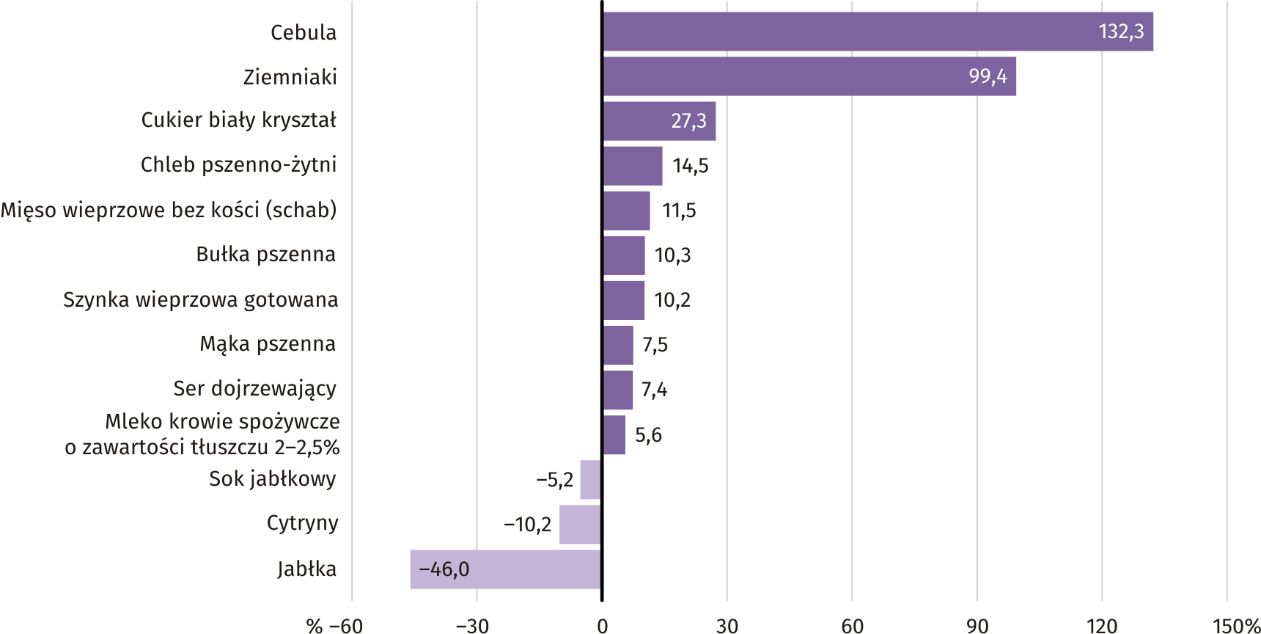 W porównaniu z majem ub. roku wśród badanych towarów w grupie „pieczywo i produkty zbożowe” cena chleba pszenno-żytniego wzrosła o 14,5%, bułki pszennej – o 10,3%, mąki pszennej – o 7,5%, ryżu – o 3,5%, kaszy jęczmiennej – 
o 3,1%.W badanym miesiącu cena mięsa wieprzowego bez kości (schab) wzrosła w skali roku o 11,5%; w mniejszym stopniu zdrożały kurczęta patroszone – o 5,4% oraz mięso wołowe z kością (rostbef) i mięso wołowe bez kości (z udźca) – odpowiednio o 2,1% i o 2,0%.  W grupie badanych wędlin droższe niż przed rokiem były szynka wieprzowa gotowana (o 10,2%), kiełbasa suszona 
(o 2,4%) i kiełbasa wędzona (o 2,1%). W porównaniu z majem 2018 r. cena filetów mrożonych z morszczuka była wyższa o 2,7%. Wśród artykułów w grupie „mleko, sery i jaja” największy w skali roku wzrost ceny odnotowano dla sera dojrzewającego (o 7,4%), a ponadto droższe były mleko krowie spożywcze o zawartości tłuszczu 2–2,5% (o 5,6%) i śmietana o zawartości tłuszczu 18% (o 1,2%). Mniej niż przed rokiem płacono za ser twarogowy półtłusty i mleko krowie spożywcze o zawartości tłuszczu 3-3,5%, sterylizowane (po 0,7%). W grupie „oleje i pozostałe tłuszcze” ceny oleju rzepakowego produkcji krajowej i margaryny były wyższe od notowanych przed rokiem po 2,9%. Obniżyła się cena masła świeżego o zawartości tłuszczu ok. 82,5% (o 1,2%). W maju br. wśród badanych artykułów w grupie „owoce i warzywa” najbardziej wzrosły ceny cebuli i ziemniaków (odpowiednio o 132,3% i o 99,4%), a ponadto droższa była marchew (o 5,4%). Mniej należało zapłacić za jabłka (o 46,0%) oraz za cytryny (o 10,2%) i pomarańcze (o 3,2%). Wykres 7.	Zmiany cen detalicznych wybranych artykułów nieżywnościowych i usług konsumpcyjnych w maju 2019 r. (wzrost/spadek w stosunku do analogicznego okresu roku poprzedniego) 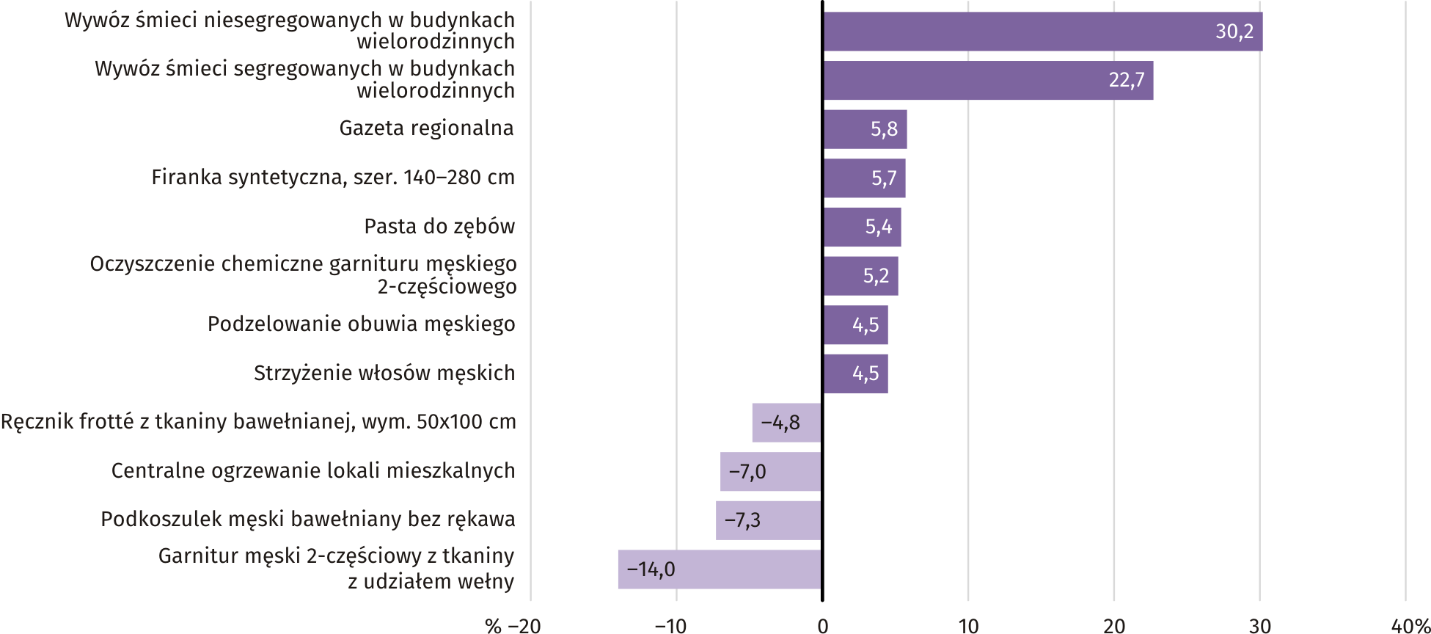 Wśród wybranych artykułów i usług związanych z użytkowaniem mieszkania w porównaniu z majem ub. roku więcej należało zapłacić za wywóz śmieci niesegregowanych oraz segregowanych w budynkach wielorodzinnych (odpowiednio o 30,2% 
i o 22,7%), za węgiel kamienny (o 1,0%) oraz ciepłą wodę (o 0,1%). Mniej niż rok wcześniej płacono za centralne ogrzewanie lokali mieszkalnych (o 7,0%) i za zimną wodę z miejskiej sieci wodociągowej (o 2,2%).  W maju br. wśród towarów i usług w zakresie transportu olej napędowy i benzyna silnikowa bezołowiowa, 95-oktanowa zdrożały po 4,2%; wzrosła także (o 0,5%) opłata za przejazd taksówką osobową, taryfa dzienna. RolnictwoW maju 2019 r. średnia temperatura powietrza na obszarze województwa mazowieckiego wyniosła 13,0°C i była o 0,3°C niższa od przeciętnej z lat 1971–2000, przy czym maksymalna temperatura osiągnęła 25,9°C (w Mławie i Warszawie), a minimalna wyniosła minus 2,7°C (w Siedlcach). Średnia suma opadów atmosferycznych (blisko 76 mm) stanowiła 151% normy z wielolecia (od 116% w Płocku do 220% w Siedlcach) . Liczba dni z opadami, w zależności od regionu, wynosiła od 15 do 19.Po bardzo suchym kwietniu nastał deszczowy maj. Występujące od drugiej połowy miesiąca obfite opady deszczu poprawiły uwilgotnienie gleby, co przyczyniło się do przyspieszenia wegetacji roślin. Stan plantacji zbóż, rzepaku i rzepiku oraz roślin okopowych oceniono jako dobry. Rolnicy przystąpili do sianokosów.Tablica 5.	Skup zbóż a a W okresie styczeń–maj 2019 r. bez skupu realizowanego przez osoby fizyczne. b Obejmuje: pszenicę, żyto, jęczmień, owies, pszenżyto; łącznie z mieszankami zbożowymi, bez ziarna siewnego.W okresie lipiec 2018 r.–maj 2019 r. skup zbóż podstawowych (z mieszankami zbożowymi, bez ziarna siewnego) wyniósł 502,4 tys. ton i był o 10,9% mniejszy niż odpowiednio przed rokiem. Skup pszenicy w tym okresie był mniejszy o 8,0%, 
a żyta o 20,9%. W maju br. dostawy zbóż do skupu były mniejsze niż przed rokiem (o 37,6%), jednak większe niż przed miesiącem (o 32,1%).Tablica 6.	Skup podstawowych produktów zwierzęcych a  a Bez skupu realizowanego przez osoby fizyczne. b Obejmuje bydło, cielęta, trzodę chlewną, owce, konie i drób; w przeliczeniu na mięso łącznie 
z tłuszczami w wadze poubojowej ciepłej. c W milionach litrów.Od początku br. producenci z województwa mazowieckiego dostarczyli do skupu 371,8 tys. ton żywca rzeźnego (w wadze poubojowej ciepłej), tj. o 2,3% mniej niż przed rokiem. Spadek skupu dotyczył zarówno żywca wołowego (o 19,8%), wieprzowego (o 1,4%), jak i drobiowego (o 1,4%). W maju br. podaż żywca rzeźnego ogółem (77,5 tys. ton) była wyższa 
w ujęciu rocznym (o 7,5%) i miesięcznym (o 16,9%). W skali miesiąca wzrósł skup żywca drobiowego (o 24,1%), natomiast zmniejszył się skup żywca wieprzowego (o 4,7%) i wołowego (o 4,1%).Dostawy mleka do skupu w okresie styczeń–maj br. (1091,3 mln l) były o 2,7% większe niż w tym samym okresie 2018 r. 
W maju br. skup mleka wyniósł 231,0 mln l i był większy o 3,5% niż miesiąc temu oraz mniejszy o 0,4% niż rok temu.Tablica 7.	Przeciętne ceny podstawowych produktów rolnycha W skupie bez ziarna siewnego. b Na targowiskach – jadalne późne. W okresie styczeń–maj br. zarówno w skupie, jak i na targowiskach przeciętne ceny pszenicy i żyta były wyższe niż w tym samym okresie 2018 r. W maju br. za 1 dt pszenicy w skupie płacono 80,56 zł, tj. o 0,3% mniej niż przed miesiącem 
i o 18,5% więcej niż przed rokiem. Na targowiskach przeciętna cena pszenicy ukształtowała się na poziomie 94,14 zł/dt 
i w ujęciu miesięcznym była wyższa o 1,1%, a w ujęciu rocznym – o 14,0%. Cena skupu żyta w porównaniu z poprzednim miesiącem wzrosła o 3,6% (do 70,62 zł/dt), a cena targowiskowa o 2,6% (do 72,71 zł/dt). W odniesieniu do maja 2018 r. za żyto w skupie i na targowiskach płacono więcej stosownie: o 22,3% i o 13,5%.Wykres 8.	Przeciętne ceny skupu zbóż i targowiskowe ceny ziemniaków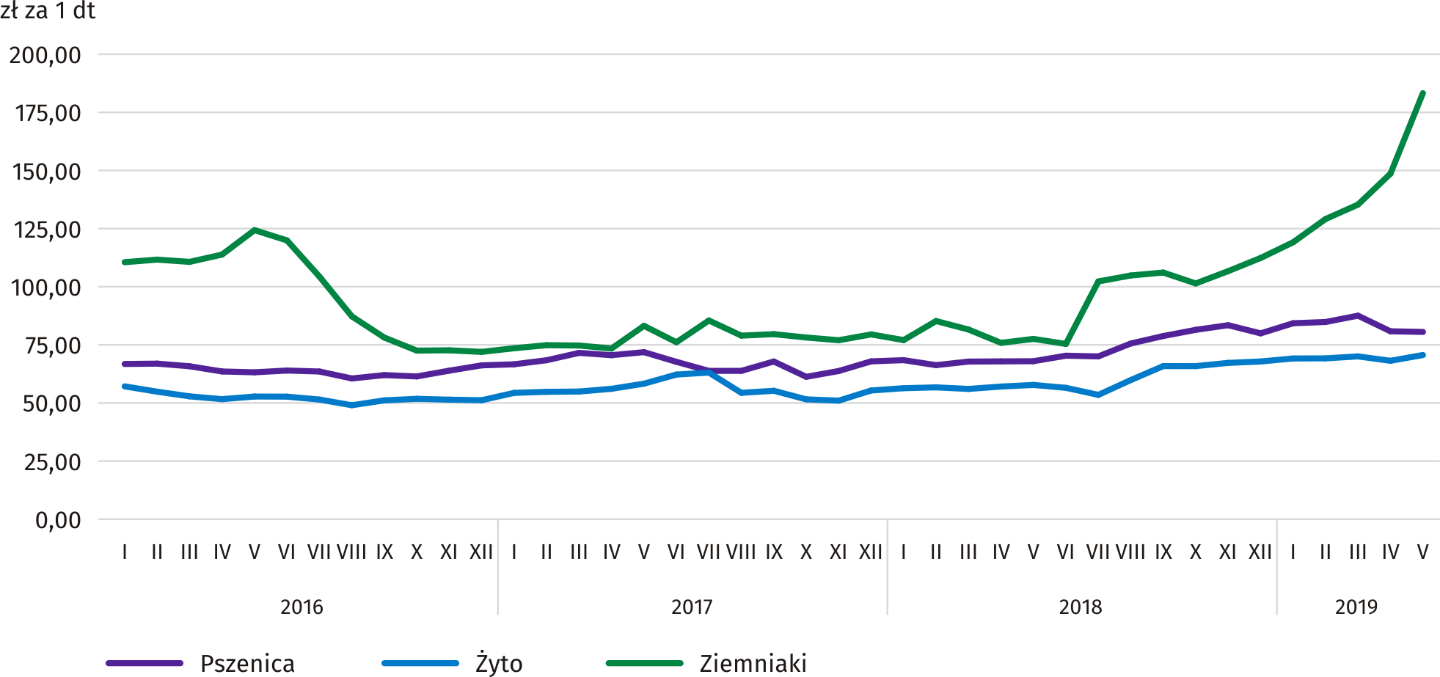 W maju br. za 1 dt ziemniaków w skupie płacono 127,46 zł, tj. 3,8% mniej niż w kwietniu br. i o 105,3% więcej niż w maju ub. roku. W obrocie targowiskowym ceny ziemniaków (183,25 zł/dt) w ujęciu miesięcznym wzrosły o 23,3%, a w ujęciu rocznym – o 136,3%.Wykres 9.	Przeciętne ceny skupu żywca i mleka 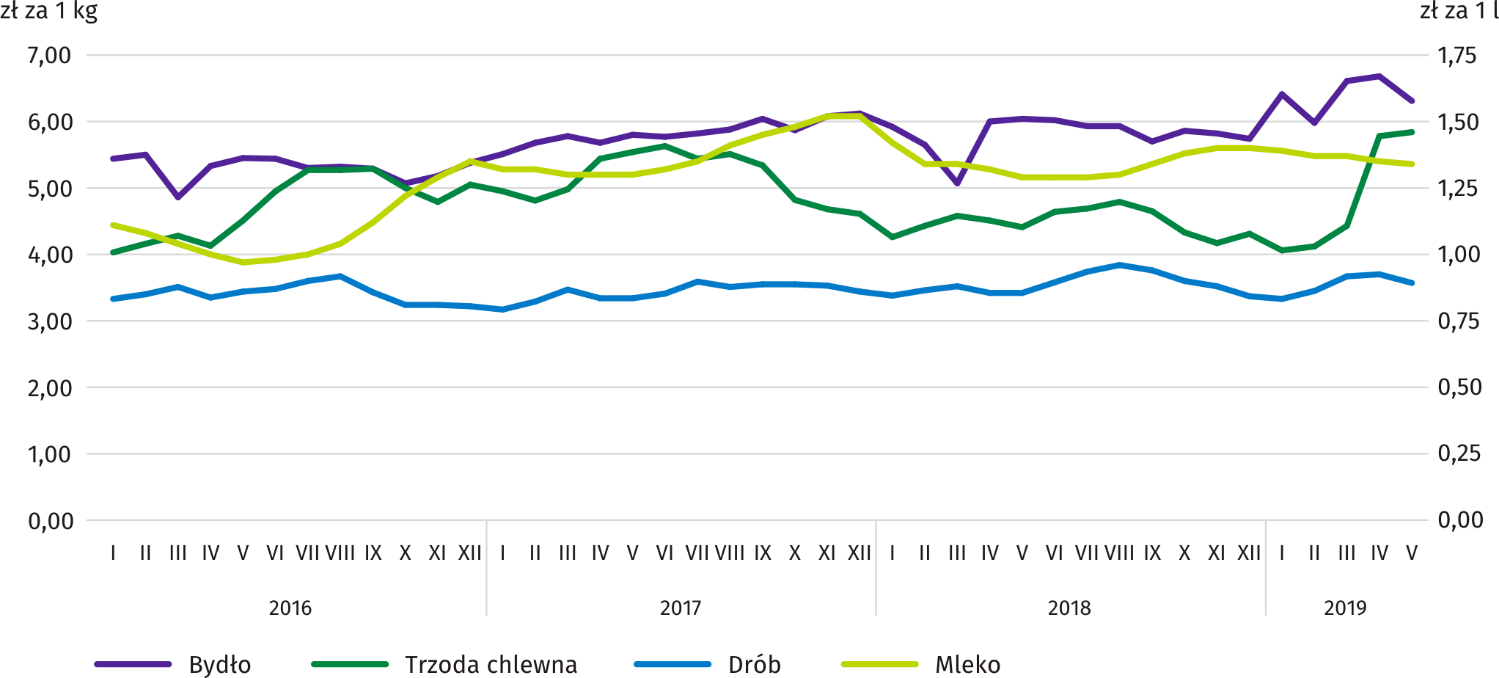 W okresie styczeń–maj 2019 r. przeciętna cena skupu żywca wieprzowego była wyższa o 8,6% niż w ubiegłym roku. 
W maju br. utrzymała się, notowana od lutego, tendencja wzrostowa cen tego surowca – za 1 kg żywca wieprzowego płacono 5,84 zł, tj. o 1,1% więcej niż przed miesiącem i o 32,4% więcej niż przed rokiem. Mniejsza dynamika wzrostu cen żywca wieprzowego w skupie niż dynamika wzrostu cen żyta na targowiskach skutkowały pogorszeniem wskaźnika rentowności produkcji trzody chlewnej. Relacja cen skupu trzody do cen żyta na targowiskach 
w maju br. wyniosła 8,0, wobec 8,2 przed miesiącem. Na targowiskach za jedno prosię na chów płacono prawie 158 zł, 
tj. o 16,5% więcej niż w kwietniu br. i o 6,9% więcej niż w maju ub. roku.Wykres 10.	Relacja przeciętnych cen skupu żywca wieprzowego do przeciętnych cen żyta na targowiskach 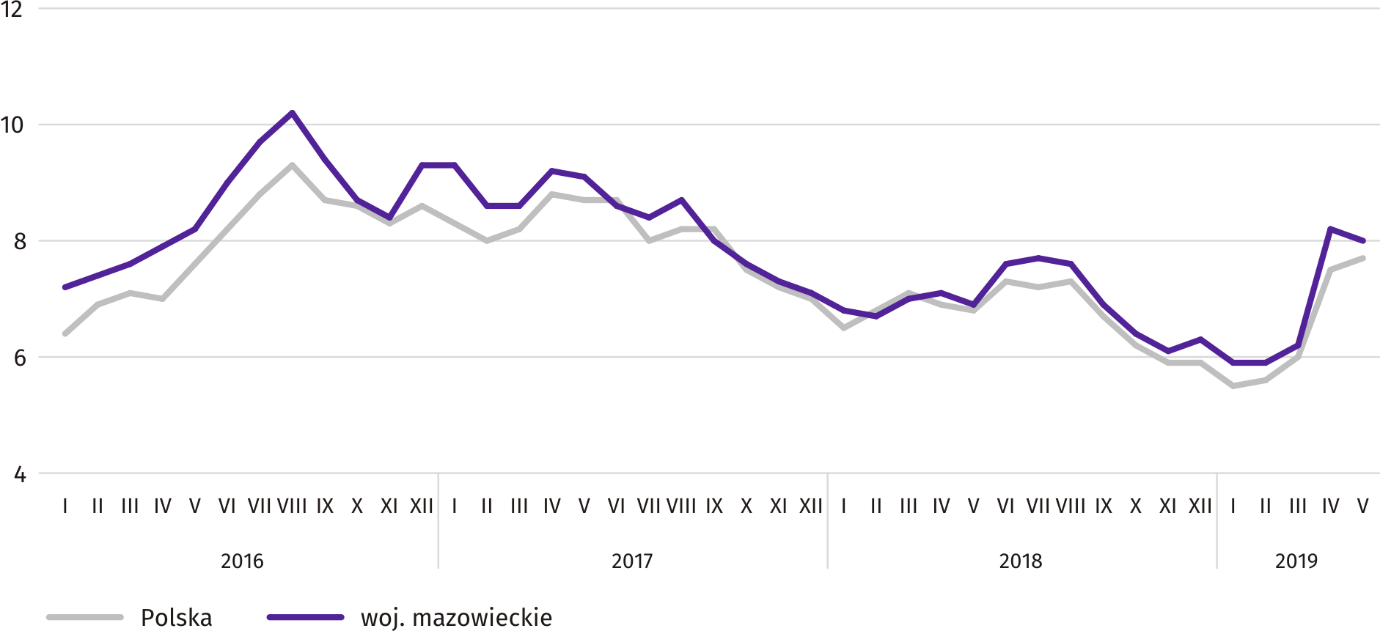 W okresie styczeń–maj br., przy znacznie mniejszych dostawach żywca wołowego do skupu, przeciętna cena tego surowca ukształtowała się na poziomie 6,44 zł/kg i była o 14,3% wyższa niż w analogicznym okresie 2018 r. W maju br. za dostarczony żywiec wołowy producentom płacono średnio 6,31 zł/kg, tj. o 5,5% mniej w ujęciu miesięcznym i o 4,4% więcej w ujęciu rocznym.Przeciętna cena skupu żywca drobiowego w okresie styczeń–maj br. była o 2,8% wyższa niż przed rokiem. W maju br. za 
1 kg drobiu rzeźnego płacono średnio 3,57 zł, tj. o 3,4% mniej w porównaniu z kwietniem br. i o 4,2% więcej w porównaniu z majem ub. roku. Maj br. był szóstym z kolei miesiącem, w którym notowano spadek cen mleka w skupie. Za 100 litrów tego surowca płacono dostawcom przeciętnie 133,85 zł, czyli o 1,1% mniej niż miesiąc temu i o 3,4% więcej niż rok temu. W okresie styczeń–maj br. średnia cena mleka była o 1,7% wyższa niż w tym samym okresie 2018 r.Przemysł i budownictwoProdukcja sprzedana w przetwórstwie przemysłowym (stanowiąca 83,9% produkcji sprzedanej przemysłu) w porównaniu 
z majem ub. roku zwiększyła się (w cenach stałych) o 8,3%. Zwiększyła się również (o 10,8%) produkcja sprzedana w sekcji wytwarzanie i zaopatrywanie w energię elektryczną, gaz, parę wodną i gorącą wodę (udział tej sekcji stanowi 13,5% produkcji przemysłowej).Wykres 11.	Produkcja sprzedana przemysłu (przeciętna miesięczna 2015=100; ceny stałe)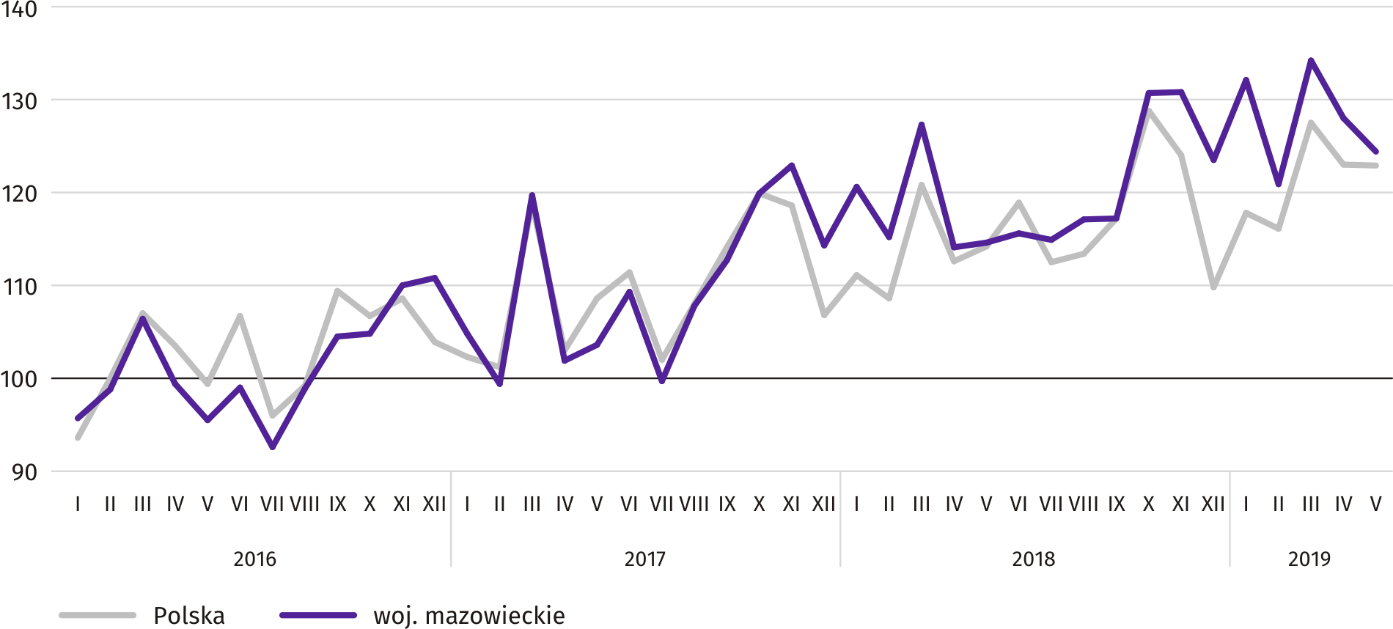 W maju br. wzrost produkcji sprzedanej w ujęciu rocznym notowano w 25 (spośród 33 występujących w województwie) działach przemysłu, m.in. w: produkcji urządzeń elektrycznych (o 17,5%), napojów (o 16,2%), chemikaliów i wyrobów chemicznych (11,8%), wyrobów z metali (o 6,4%), artykułów spożywczych (o 6,0%). Zmniejszyła się natomiast produkcja sprzedana m.in. maszyn i urządzeń (o 1,6%), papieru i wyrobów z papieru (o 1,3%).Tablica 8.	Dynamika (w cenach stałych) i struktura (w cenach bieżących) produkcji sprzedanej przemysłu 
w maju 2019 r.Wydajność pracy w przemyśle, mierzona produkcją sprzedaną na 1 zatrudnionego, w maju br. wyniosła (w cenach bieżących) 66,9 tys. zł i była (w cenach stałych) o 7,8% wyższa niż przed rokiem, przy większym o 0,8% przeciętnym zatrudnieniu i wzroście przeciętnego miesięcznego wynagrodzenia brutto o 7,5%. W okresie styczeń–maj br. produkcja sprzedana przemysłu wyniosła (w cenach bieżących) 127705,8 mln zł i była (w cenach stałych) o 7,9% wyższa niż w analogicznym okresie ub. roku. Produkcja sprzedana budownictwa (w cenach bieżących) w maju br. osiągnęła wartość 6570,3 mln zł i była o 24,6% wyższa niż przed rokiem (wobec wzrostu o 26,9% w kwietniu br.). W okresie styczeń–maj br. produkcja sprzedana budownictwa wyniosła 28652,1 mln zł i była o 23,0% wyższa w porównaniu z analogicznym okresem ub. roku.Wydajność pracy w budownictwie, mierzona przychodami ze sprzedaży wyrobów i usług na 1 zatrudnionego w maju br. ukształtowała się na poziomie 72,4 tys. zł (w cenach bieżących) i była o 20,9% wyższa w porównaniu z analogicznym miesiącem ub. roku, przy wzroście przeciętnego zatrudnienia o 3,0% i przeciętnego miesięcznego wynagrodzenia brutto o 8,9%.Produkcja budowlano-montażowa (w cenach bieżących) w maju br. wyniosła 1845,9 mln zł i była o 7,2% wyższa niż przed rokiem (wobec wzrostu o 24,5% w kwietniu br.). Wzrost produkcji odnotowano w przedsiębiorstwach wykonujących głównie roboty budowlane specjalistyczne (o 11,3%), w jednostkach specjalizujących się w budowie obiektów inżynierii lądowej i wodnej (o 7,4%), oraz w podmiotach, których podstawowym rodzajem działalności jest wznoszenie budynków (o 4,6%). 
W okresie styczeń–maj br. produkcja budowlano-montażowa ukształtowała się na poziomie 7681,0 mln zł i była o 6,3% większa niż w analogicznym okresie ub. roku.Tablica 9.	Dynamika i struktura (w cenach bieżących) produkcji budowlano-montażowej w maju 2019 r.Budownictwo mieszkaniowe Według wstępnych danych w maju br. przekazano do użytkowania 3536 mieszkań, tj. o 1038 więcej niż rok wcześniej. Najwięcej wybudowano mieszkań przeznaczonych na sprzedaż lub wynajem – 2718 (76,9% ogólnej ich liczby), a w dalszej kolejności mieszkań indywidualnych – 740 (20,9%); rok wcześniej udział tych form wyniósł odpowiednio 75,1% i 24,5%. 
W porównaniu z majem 2018 r. mieszkań przeznaczonych na sprzedaż lub wynajem było więcej o 45,0%, a mieszkań indywidualnych – o 20,9%. Ponadto w badanym miesiącu przekazano do użytkowania 78 mieszkań społecznych czynszowych. Efekty budownictwa mieszkaniowego uzyskane w województwie mazowieckim w badanym miesiącu stanowiły 23,0% efektów krajowych.Tablica 10.	Liczba mieszkań oddanych do użytkowania w okresie styczeń–maj 2019 r.W okresie styczeń–maj 2019 r. oddano do użytkowania 16949 mieszkań, tj. więcej niż w analogicznym okresie ub. roku 
o 11,5%. Wzrost liczby oddanych mieszkań odnotowano we wszystkich formach budownictwa. Wykres 12.	Mieszkania oddane do użytkowania (analogiczny okres 2015=100)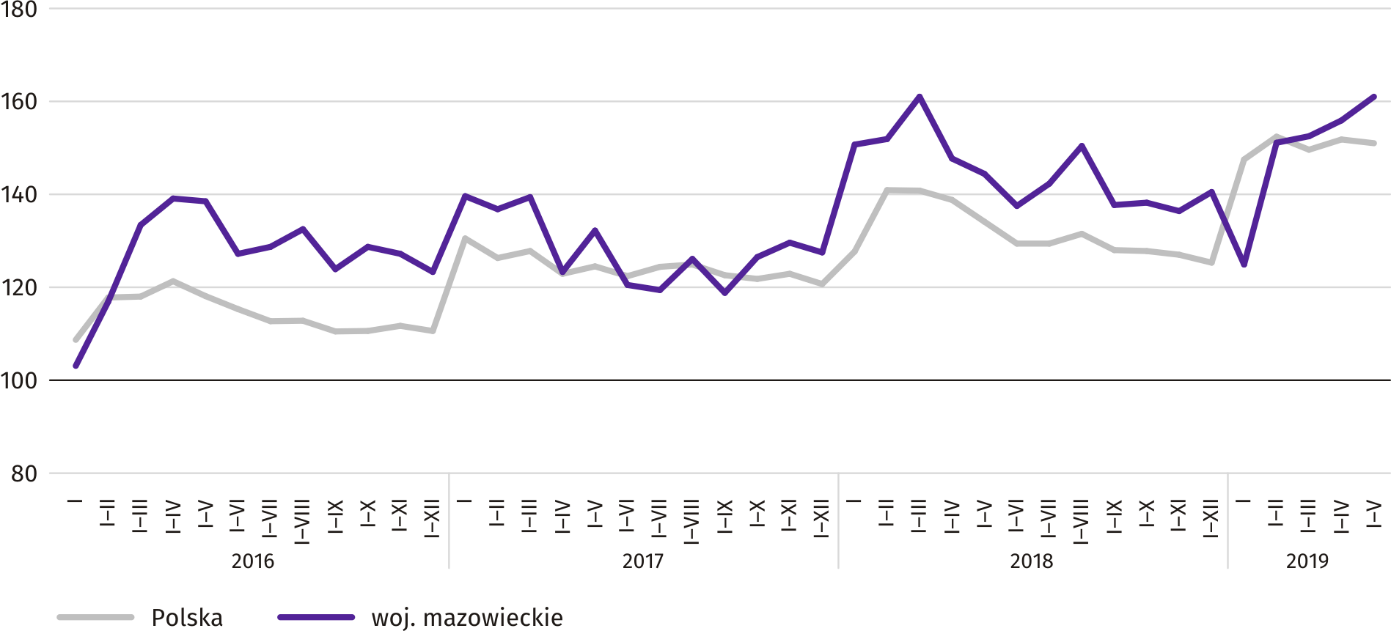 Najwięcej mieszkań oddano do użytkowania w m.st. Warszawie (8210), a w dalszej kolejności w powiatach wołomińskim (952) i piaseczyńskim (907), a najmniej w powiatach lipskim (22) i żuromińskim (23).Mapa 2.	Mieszkania oddane do użytkowania na 10 tys. ludności a według powiatów w okresie styczeń–maj 2019 r. 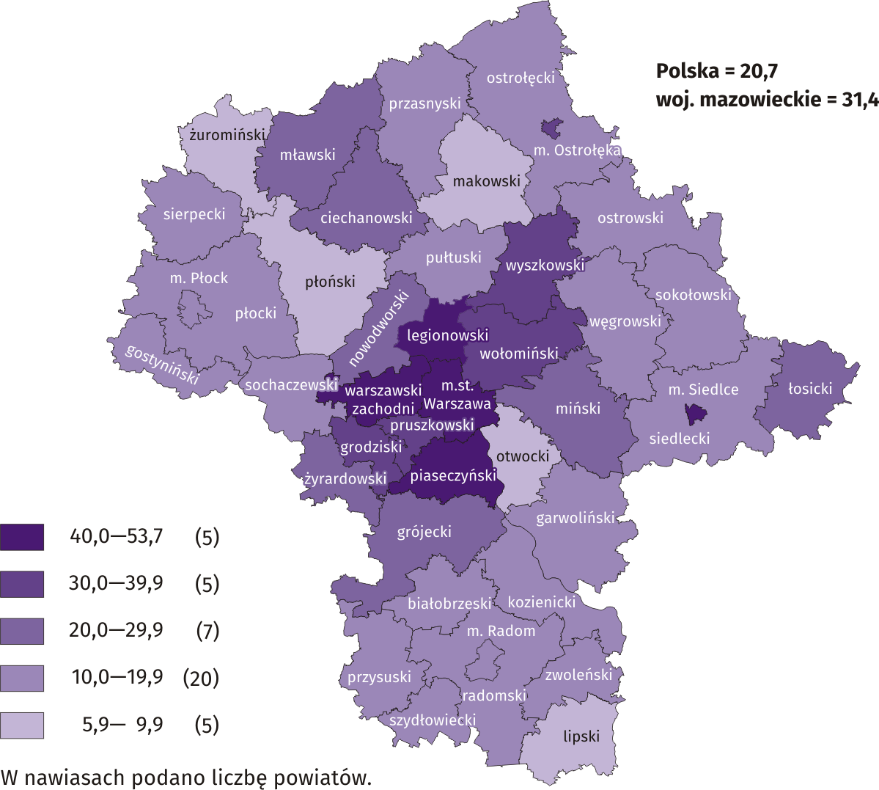 a Do przeliczeń przyjęto ludność według stanu w dniu 31 XII 2018 r.Przeciętna powierzchnia użytkowa 1 mieszkania oddanego do użytkowania w okresie pięciu miesięcy br. wyniosła 83,0 m2 
i była większa niż rok wcześniej o 0,5 m2. Największe mieszkania przekazano do użytkowania w powiatach otwockim 
(175,4 m2), siedleckim (162,3 m2) i ostrołęckim (150,9 m2). Najmniejsze powstały w m. Siedlcach (58,5 m2), m.st. Warszawie (62,0 m2), powiecie ciechanowskim (67,3 m2) i m. Ostrołęce (70,2 m2).W maju br. liczba mieszkań, na realizację których wydano pozwolenia lub dokonano zgłoszenia z projektem budowlanym wyniosła 5093 czyli o 49 (o 1,0%) więcej niż rok wcześniej. Wśród ogółu mieszkań 71,7% stanowiły mieszkania przeznaczone na sprzedaż lub wynajem, a 26,9% indywidualne. W badanym miesiącu rozpoczęto budowę 2796 mieszkań, tj. mniej o 1470 (o 34,5%) w porównaniu z majem ub. roku; mieszkania na sprzedaż lub wynajem stanowiły 56,2% ogólnej ich liczby, a indywidualne 42,8%.  Tablica 11.	Liczba mieszkań, na budowę których wydano pozwolenia lub dokonano zgłoszenia z projektem budowlanym oraz liczba mieszkań, których budowę rozpoczęto w okresie styczeń–maj 2019 r. Rynek wewnętrznySprzedaż detaliczna (w cenach bieżących) zrealizowana przez przedsiębiorstwa handlowe i niehandlowe w maju 2019 r. była o 6,2% wyższa niż przed rokiem. Największy wzrost sprzedaży odnotowano w jednostkach z grupy: „meble, RTV, AGD” (o 18,1%), „pozostała sprzedaż detaliczna w niewyspecjalizowanych sklepach” (o 12,3%), „pojazdy samochodowe, motocykle, części” (o 11,1%), „farmaceutyki, kosmetyki, sprzęt ortopedyczny” (o 9,2%). Spadek sprzedaży miały tylko jednostki 
z grupy „żywność, napoje i wyroby tytoniowe” (o 0,6%).W porównaniu z kwietniem 2019 r. sprzedaż detaliczna była niższa o 1,4%. Największy spadek sprzedaży odnotowano 
w grupach: „żywność, napoje i wyroby tytoniowe” oraz „tekstylia, odzież, obuwie” (po 6,8%), „pozostała sprzedaż detaliczna w niewyspecjalizowanych sklepach” (o 4,6%). Wzrost sprzedaży osiągnięto w przedsiębiorstwach z grupy: „paliwa stałe, ciekłe i gazowe” (o 3,6%), „pojazdy samochodowe, motocykle, części” (o 1,4%) oraz „pozostałe” (o 1,3%).W okresie styczeń–maj 2019 r. sprzedaż detaliczna zwiększyła się w skali roku o 7,6%, przy czym największy wzrost sprzedaży miały przedsiębiorstwa z grupy „meble, RTV, AGD” (o 19,0%), a największy spadek był w jednostkach z grupy „żywność, napoje i wyroby tytoniowe” (o 0,4%).Tablica 12.	Dynamika i struktura (w cenach bieżących) sprzedaży detalicznej w maju 2019 r. a Grupowania przedsiębiorstw dokonano na podstawie Polskiej Klasyfikacji Działalności – PKD 2007, zaliczając przedsiębiorstwo do określonej kategorii według przeważającego rodzaju działalności, zgodnie z aktualnym w omawianym okresie stanem organizacyjnym. Odnotowane zmiany (wzrost/spadek) sprzedaży detalicznej w poszczególnych grupach rodzajów działalności przedsiębiorstw mogą zatem również wynikać ze zmiany przeważającego rodzaju działalności przedsiębiorstwa oraz zmian organizacyjnych (np. połączenia przedsiębiorstw). Nie ma to wpływu na dynamikę sprzedaży detalicznej ogółem.Sprzedaż hurtowa (w cenach bieżących) w przedsiębiorstwach handlowych w maju 2019 r. była o 4,6% niższa w stosunku do poprzedniego miesiąca, ale o 10,2% wyższa w odniesieniu do maja 2018 r. W przedsiębiorstwach hurtowych była odpowiednio niższa o 4,0% i wyższa o 5,9%.W okresie styczeń–maj 2019 r. przedsiębiorstwa handlowe zrealizowały sprzedaż hurtową o 11,1% większą niż przed rokiem, a przedsiębiorstwa hurtowe większą o 8,4%.Tablica 13.	Wybrane dane o województwie mazowieckima W przedsiębiorstwach, w których liczba pracujących przekracza 9 osób. b Udział zarejestrowanych bezrobotnych w cywilnej ludności aktywnej zawodowo, szacowanej na koniec każdego miesiąca. c W kwartale. Tablica 13.	Wybrane dane o województwie mazowieckim (cd.)a Ceny bieżące bez VAT. b W przedsiębiorstwach, w których liczba pracujących przekracza 9 osób. Tablica 13.	Wybrane dane o województwie mazowieckim (dok.)a W przedsiębiorstwach, w których liczba pracujących przekracza 9 osób. b W przedsiębiorstwach, w których liczba pracujących przekracza 49 osób. c Relacja wyniku finansowego brutto do przychodów z całokształtu działalności. d Relacja wyniku finansowego netto do przychodów z całokształtu działalności. e Bez osób prowadzących gospodarstwa indywidualne w rolnictwie; w lipcu 2018 r. wystąpił spadek liczby podmiotów na skutek wykreślenia z rejestru REGON podmiotów, które pozostawały wpisane do rejestru w oparciu o wpisy dokonane w rejestrach sądowych na podstawie przepisów obowiązujących do dnia wejścia w życie ustawy o Krajowym Rejestrze Sądowym, a których wpisy nie zostały odnalezione w zbiorach KRS.  W maju br. przeciętne zatrudnienie w sektorze przedsiębiorstw było wyższe niż przed rokiem (o 2,3%). Stopa bezrobocia rejestrowanego wyniosła 4,6% i obniżyła się zarówno w skali roku, jak i miesiąca.Przeciętne miesięczne wynagrodzenie brutto w sektorze przedsiębiorstw w maju br. było wyższe od notowanego rok wcześniej (o 7,1%).Ceny towarów i usług konsumpcyjnych w I kwartale 2019 r. wzrosły w porównaniu z analogicznym okresem ub. roku o 1,0%; dla porównania w IV kwartale 2018 r. wzrost cen w ujęciu rocznym wyniósł 1,4%.Na rynku rolnym w maju br. przeciętne ceny skupu podstawowych produktów pochodzenia roślinnego i zwierzęcego kształtowały się powyżej poziomu sprzed roku. W ujęciu miesięcznym wyższe były ceny żyta i żywca rzeźnego wieprzowego, a niższe – ceny: pszenicy, ziemniaków, żywca wołowego i drobiowego oraz mleka. Pogorszył się wskaźnik opłacalności tuczu trzody chlewnej.W maju br. produkcja sprzedana przemysłu zwiększyła się w skali roku (o 8,7%, w cenach stałych). Wyższa niż przed rokiem była produkcja budowlano-montażowa (o 7,2%, w cenach bieżących).  Liczba mieszkań oddanych do użytkowania w maju br. była większa niż rok wcześniej o 41,6%. Większość mieszkań wybudowano z przeznaczeniem na sprzedaż lub wynajem. W maju br. odnotowano wzrost sprzedaży hurtowej w skali roku (o 10,2%). Wyższa niż przed rokiem była również sprzedaż detaliczna (o 6,2%).SkrótPełna nazwasekcje sekcje wytwarzanie i zaopatrywanie w energię elektryczną, gaz, parę wodną 
i gorącą wodęwytwarzanie i zaopatrywanie w energię elektryczną, gaz, parę wodną, gorącą wodę i powietrze do układów klimatyzacyjnychdostawa wody; gospodarowanie ściekami i odpadami; rekultywacjadostawa wody; gospodarowanie ściekami i odpadami oraz działalność związana z rekultywacjąhandel; naprawa pojazdów samochodowych handel hurtowy i detaliczny; naprawa pojazdów samochodowych, włączając motocyklezakwaterowanie i gastronomiadziałalność związana z zakwaterowaniem i usługami gastronomicznymiobsługa rynku nieruchomości działalność związana z obsługą rynku nieruchomości administrowanie i działalność wspierającadziałalność w zakresie usług administrowania i działalność wspierającadziały działy produkcja wyrobów z metaliprodukcja metalowych wyrobów gotowych, z wyłączeniem maszyn 
i urządzeńprodukcja maszyn i urządzeńprodukcja maszyn i urządzeń, gdzie indziej niesklasyfikowanabudowa budynkówroboty budowlane związane ze wznoszeniem budynkówbudowa obiektów inżynierii lądowej i wodnejroboty związane z budową obiektów inżynierii lądowej i wodnejSymbolOpisKreska	(—) – zjawisko nie wystąpiłoKropka	(.) – zupełny brak informacji albo brak informacji wiarygodnychZnak	(x) – wypełnienie pozycji jest niemożliwe lub nieceloweZnak	(*) – oznacza, że dane zostały zmienione w stosunku do już opublikowanychZnak	(∆) – oznacza, że nazwy zostały skrócone w stosunku do obowiązującej klasyfikacjiW maju br. odnotowano nieco niższy niż w poprzednim miesiącu wzrost w skali roku przeciętnego zatrudnienia 
w sektorze przedsiębiorstw. Stopa bezrobocia rejestrowanego obniżyła się zarówno w skali roku, jak i miesiąca.WYSZCZEGÓLNIENIEV 2019V 2019I–V 2019I–V 2019WYSZCZEGÓLNIENIEw tys.V 2018=100w tys.I–V 2018=100OGÓŁEM1523,5102,31523,5102,3w tym:Przemysł378,8100,8378,2100,7w tym:przetwórstwo przemysłowe332,5103,6332,1103,8wytwarzanie i zaopatrywanie w energię elektryczną, gaz, parę wodną i gorącą wodę Δ25,772,725,670,9Budownictwo90,7103,091,8104,6Handel; naprawa pojazdów samochodowych Δ344,7103,3344,2103,2Transport i gospodarka magazynowa274,0104,3272,7104,1Zakwaterowanie i gastronomia Δ34,4101,934,4102,6Informacja i komunikacja115,0100,4114,9100,5Obsługa rynku nieruchomości Δ23,6103,023,4102,1Działalność profesjonalna, naukowa i techniczna a94,7106,994,4108,2Administrowanie i działalność wspierająca Δ135,298,1136,997,5WYSZCZEGÓLNIENIE201820192019WYSZCZEGÓLNIENIEVIVVBezrobotni zarejestrowani (stan w końcu miesiąca) w tys.144,2133,8130,1Bezrobotni nowo zarejestrowani (w ciągu miesiąca) w tys.14,313,713,4Bezrobotni wyrejestrowani (w ciągu miesiąca) w tys.18,918,717,1Stopa bezrobocia rejestrowanego (stan w końcu miesiąca) w %5,24,74,6W maju br. przeciętne miesięczne wynagrodzenia brutto w sektorze przedsiębiorstw rosły w skali roku szybciej niż przed miesiącem.WYSZCZEGÓLNIENIEV 2019V 2019I–V 2019I–V 2019WYSZCZEGÓLNIENIEw złV 2018=100w złI–V 2018=100OGÓŁEM6020,53107,16084,40105,9w tym:Przemysł5598,07107,55701,30106,0w tym:przetwórstwo przemysłowe5463,14108,95507,29107,5wytwarzanie i zaopatrywanie w energię elektryczną, gaz, parę wodną i gorącą wodę Δ7796,74109,98512,52109,3Budownictwo6696,96108,96385,13106,2Handel; naprawa pojazdów samochodowych Δ6045,18106,26250,75105,1Transport i gospodarka magazynowa4987,87107,04914,04105,6Zakwaterowanie i gastronomia Δ4308,24106,74364,18105,1Informacja i komunikacja9827,68106,09866,67104,9Obsługa rynku nieruchomości Δ6945,40108,17029,48106,0Działalność profesjonalna, naukowa i techniczna a8482,31105,68800,02103,4Administrowanie i działalność wspierająca Δ4249,14109,74241,13110,9W I kwartale br. w województwie mazowieckim ceny towarów i usług konsumpcyjnych w skali roku wzrosły o 1,0%; 
w I kwartale 2018 r. wzrost wyniósł 1,5%.WYSZCZEGÓLNIENIE2017201820182019WYSZCZEGÓLNIENIEIV kw.I kw.IV kw.I kw.WYSZCZEGÓLNIENIEanalogiczny okres roku poprzedniego=100analogiczny okres roku poprzedniego=100analogiczny okres roku poprzedniego=100analogiczny okres roku poprzedniego=100OGÓŁEM102,2101,5101,4101,0Żywność i napoje bezalkoholowe105,6103,9100,9101,7Napoje alkoholowe i wyroby tytoniowe100,9101,2101,7101,2Odzież i obuwie95,395,397,897,6Mieszkanie101,6101,5101,7100,3Zdrowie102,1102,2102,2102,7Transport101,098,2104,9101,9Rekreacja i kultura102,6102,2102,3102,2Edukacja101,2101,9103,4103,2Na rynku rolnym w maju br. przeciętne ceny skupu produktów roślinnych i zwierzęcych były wyższe niż przed rokiem. Więcej niż przed miesiącem płacono za żyto i żywiec wieprzowy, a mniej – za pszenicę, ziemniaki, żywiec wołowy i drobiowy oraz mleko. Pogorszyła się opłacalność tuczu trzody chlewnej. WYSZCZEGÓLNIENIEVII 2018–V 2019VII 2018–V 2019V 2019V 2019V 2019WYSZCZEGÓLNIENIEw tys. tanalogiczny 
okres roku 
poprzedniego=100w tys. tV 2018=100IV 2019=100Ziarno zbóż podstawowych b502,489,126,062,4132,1w tym:pszenica378,592,020,362,2137,4żyto60,879,12,679,7104,4WYSZCZEGÓLNIENIEI–V 2019I–V 2019V 2019V 2019V 2019WYSZCZEGÓLNIENIEw tys. tI–V 2018 = 100w tys. tV 2018 = 100IV 2019 = 100Żywiec rzeźny b371,897,777,5107,5116,9w tym:wołowy (z cielęcym)14,780,23,2102,495,9wieprzowy66,898,612,6103,695,3drobiowy290,098,661,6108,6124,1Mleko c1091,3102,7231,099,6103,5WYSZCZEGÓLNIENIECeny w skupieCeny w skupieCeny w skupieCeny w skupieCeny w skupieCeny na targowiskachCeny na targowiskachCeny na targowiskachCeny na targowiskachCeny na targowiskachWYSZCZEGÓLNIENIEV 2019V 2019V 2019I–V 2019I–V 2019V 2019V 2019V 2019I–V 2019I–V 2019WYSZCZEGÓLNIENIEzłV 
2018 = 
= 100IV 
2019 = 
= 100złI–V 
2018 =
= 100złV 
2018 = 
= 100IV 
2019 = 
= 100złI–V 
2018 = 
= 100Pszenica a za 1 dt80,56118,599,784,94125,494,14114,0101,193,52112,0Żyto a za 1 dt70,62122,3103,669,42122,372,71113,5102,670,85110,0Ziemniaki b za 1 dt127,46205,396,2113,73194,0183,25236,3123,3143,08180,1Żywiec rzeźny za  wagi żywej:bydło (bez cieląt)6,31104,494,56,44114,3.xx.xtrzoda chlewna5,84132,4101,14,82108,6.xx.xdrób3,57104,296,63,54102,8.xx.xProsię na chów za 1 szt. .xx.x157,86106,9116,5138,3086,2Mleko za 1 hl133,85103,498,9136,51101,7.xx.xProdukcja sprzedana przemysłu w maju br. osiągnęła wartość (w cenach bieżących) 25339,7 mln zł i była (w cenach stałych) o 8,7% wyższa niż przed rokiem (wobec wzrostu o 12,2% w kwietniu br.); w stosunku do poprzedniego miesiąca zmniejszyła się o 2,8%.WYSZCZEGÓLNIENIEV 2019I–V 2019I–V 2019WYSZCZEGÓLNIENIEanalogiczny okres roku poprzedniego=100analogiczny okres roku poprzedniego=100w odsetkachOGÓŁEM108,7107,9100,0w tym:Przetwórstwo przemysłowe108,3108,880,6w tym produkcja:artykułów spożywczych106,0108,518,4napojów116,2120,82,0papieru i wyrobów z papieru98,796,52,7chemikaliów i wyrobów chemicznych111,8109,65,9wyrobów z gumy i tworzyw sztucznych104,0101,93,8wyrobów z pozostałych mineralnych surowców niemetalicznych99,0109,43,0wyrobów z metali Δ106,4102,33,9komputerów, wyrobów elektronicznych i optycznych102,3128,75,2urządzeń elektrycznych117,5106,64,7maszyn i urządzeń Δ98,4114,02,7Wytwarzanie i zaopatrywanie w energię elektryczną, gaz, parę wodną i gorącą wodę Δ110,8104,216,9WYSZCZEGÓLNIENIEV 2019I–V 2019I–V 2019WYSZCZEGÓLNIENIEanalogiczny okres roku poprzedniego=100analogiczny okres roku poprzedniego=100w odsetkachOGÓŁEM107,2106,3100,0Budowa budynków Δ104,6103,231,0Budowa obiektów inżynierii lądowej i wodnej Δ107,4109,046,7Roboty budowlane specjalistyczne111,3105,322,2W maju br. w porównaniu z analogicznym miesiącem 2018 r. liczba mieszkań oddanych do użytkowania zwiększyła się o 41,6%. Więcej było także mieszkań, na budowę których wydano pozwolenia lub dokonano zgłoszenia z projektem budowlanym (o 1,0%), a mniej mieszkań rozpoczętych (o 34,5%). WYSZCZEGÓLNIENIEMieszkania oddane do użytkowaniaMieszkania oddane do użytkowaniaMieszkania oddane do użytkowaniaPrzeciętna 
powierzchnia 
użytkowa 
1 mieszkania w m2WYSZCZEGÓLNIENIEw liczbach 
bezwzględnychw odsetkachI–V 2018=100Przeciętna 
powierzchnia 
użytkowa 
1 mieszkania w m2OGÓŁEM16949100,0111,583,0Indywidualne381522,5104,8151,0Spółdzielcze3231,9x52,5Przeznaczone na sprzedaż lub wynajem1264674,6110,163,8Komunalne450,3104,745,8Społeczne czynszowe1020,6283,341,4Zakładowe180,1450,034,1WYSZCZEGÓLNIENIEMieszkania, na budowę których wydano pozwolenia lub dokonano zgłoszenia z projektem budowlanymMieszkania, na budowę których wydano pozwolenia lub dokonano zgłoszenia z projektem budowlanymMieszkania, na budowę których wydano pozwolenia lub dokonano zgłoszenia z projektem budowlanymMieszkania, których budowę rozpoczętoMieszkania, których budowę rozpoczętoMieszkania, których budowę rozpoczętoWYSZCZEGÓLNIENIEw liczbach 
bezwzględnychw odsetkachI–V 2018=100w liczbach 
bezwzględnychw odsetkachI–V 2018=100OGÓŁEM18306100,075,716609100,084,3Indywidualne556530,4104,6482729,192,7Spółdzielcze1781,0167,9——xPrzeznaczone na sprzedaż lub wynajem1236267,566,41147969,180,5Komunalne1310,7111,0700,4ok. 12 razySpołeczne czynszowe——x2331,4183,5Zakładowe700,4x——xW maju br. zarówno sprzedaż detaliczna, jak i hurtowa były wyższe niż przed rokiem.WYSZCZEGÓLNIENIEV 2019I–V 2019I–V 2019WYSZCZEGÓLNIENIEanalogiczny okres roku poprzedniego=100analogiczny okres roku poprzedniego=100w odsetkachOGÓŁEM a	106,2107,6100,0w tym:Pojazdy samochodowe, motocykle, części111,1107,18,1Paliwa stałe, ciekłe i gazowe101,9105,626,8Żywność, napoje i wyroby tytoniowe99,499,616,2Pozostała sprzedaż detaliczna w niewyspecjalizowanych sklepach112,3115,23,1Farmaceutyki, kosmetyki, sprzęt ortopedyczny109,2105,03,6Tekstylia, odzież, obuwie107,9114,15,1Meble, RTV, AGD118,1119,018,5Prasa, książki, pozostała sprzedaż w wyspecjalizowanych sklepach107,6112,67,4Pozostałe	100,599,910,3WYSZCZEGÓLNIENIEA – 2018 r.B – 2019 r.WYSZCZEGÓLNIENIEA – 2018 r.B – 2019 r.IIIIIIIVVVIVIIVIIIIXXXIXIIPrzeciętne zatrudnienie w sektorze przedsiębiorstw a 
(w tys. osób)A1489,91488,91489,11490,31489,51491,21495,11497,71497,51496,51502,61507,0Przeciętne zatrudnienie w sektorze przedsiębiorstw a 
(w tys. osób)B1527,01522,31525,21525,91523,5poprzedni miesiąc=100A101,899,9100,0100,199,9100,1100,3100,2100,099,9100,4100,3poprzedni miesiąc=100B101,399,7100,2100,099,8analogiczny miesiąc poprzedniego roku=100A103,4103,1103,2103,2103,1103,0102,6102,8102,6102,9103,0103,0analogiczny miesiąc poprzedniego roku=100B102,5102,2102,4102,4102,3Bezrobotni zarejestrowani (w tys. osób; stan w końcu okresu)A160,5159,1154,7148,9144,2140,1139,5139,2136,7133,6134,8136,5Bezrobotni zarejestrowani (w tys. osób; stan w końcu okresu)B143,4142,4138,8133,8130,1Stopa bezrobocia b (w %; stan w końcu okresu)A5,75,75,55,35,25,05,05,04,94,84,84,9Stopa bezrobocia b (w %; stan w końcu okresu)B5,15,04,94,74,6Oferty pracy (zgłoszone w ciągu miesiąca)A226101843021274189242081818696167531880114559166491607510329Oferty pracy (zgłoszone w ciągu miesiąca)B1700015394159711506515153Bezrobotni na 1 ofertę pracy (stan w końcu okresu)A121415121113121113131225Bezrobotni na 1 ofertę pracy (stan w końcu okresu)B1614171513Przeciętne miesięczne wynagrodzenia brutto w sektorze przedsiębiorstw a (w zł)A5552,335572,876041,445861,485620,575744,195753,985696,635636,605938,875836,706087,21Przeciętne miesięczne wynagrodzenia brutto w sektorze przedsiębiorstw a (w zł)B5919,325920,226311,436185,826020,53poprzedni miesiąc=100A95,1100,4108,497,095,9102,2100,299,098,9105,498,3104,3poprzedni miesiąc=100B97,2100,0106,698,097,3analogiczny miesiąc poprzedniego roku=100A107,3106,2107,8106,3106,8107,3106,8107,3106,5106,5107,4104,2analogiczny miesiąc poprzedniego roku=100B106,6106,2104,5105,5107,1Wskaźniki cen:towarów i usług konsumpcyjnych c:analogiczny okres poprzedniego roku=100A..101,5..101,7..101,9..101,4analogiczny okres poprzedniego roku=100B..101,0..WYSZCZEGÓLNIENIEA – 2018 r.B – 2019 r.WYSZCZEGÓLNIENIEA – 2018 r.B – 2019 r.IIIIIIIVVVIVIIVIIIIXXXIXIIWskaźniki cen (dok.):skupu ziarna zbóż:poprzedni miesiąc=100A99,996,4103,1100,699,8101,696,4109,4106,9103,7103,296,6poprzedni miesiąc=100B104,3100,6105,091,2100,6analogiczny miesiąc poprzedniego roku=100A102,495,693,595,393,499,5103,1116,4117,9131,4129,8118,1analogiczny miesiąc poprzedniego roku=100B123,3128,6131,0118,7119,6skupu żywca rzeźnego wołowego (bez cieląt):poprzedni miesiąc=100A96,895,489,8118,2100,899,698,6100,096,0102,999,398,5poprzedni miesiąc=100B111,793,3110,6101,094,5analogiczny miesiąc poprzedniego roku=100A107,599,487,8105,7104,2104,3101,9100,994,399,995,793,8analogiczny miesiąc poprzedniego roku=100B108,1105,8130,2111,3104,4skupu żywca rzeźnego wieprzowego:poprzedni miesiąc=100A92,5103,8103,498,597,8105,3101,0102,197,193,296,3103,2poprzedni miesiąc=100B94,2101,5107,5130,6101,1analogiczny miesiąc poprzedniego roku=100A86,192,091,982,979,782,586,286,987,290,089,293,4analogiczny miesiąc poprzedniego roku=100B95,193,096,7128,1132,4Relacje cen skupu a żywca wieprzowego do cen targowiskowych żyta A6,86,77,07,16,97,67,77,66,96,46,16,3Relacje cen skupu a żywca wieprzowego do cen targowiskowych żyta B5,95,96,28,28,0Produkcja sprzedana przemysłu b (w cenach stałych):poprzedni miesiąc=100A105,595,5110,589,6100,4100,999,4101,9100,1111,5100,195,2poprzedni miesiąc=100B106,191,5111,095,4*97,2analogiczny miesiąc poprzedniego roku=100A114,9115,8106,3111,9110,5105,6115,1108,5103,9108,9106,3108,9analogiczny miesiąc poprzedniego roku=100B109,5104,9105,3112,2*108,7Produkcja budowlano-montażowa b (w cenach bieżących):Produkcja budowlano-montażowa b (w cenach bieżących):poprzedni miesiąc=100A46,985,4156,293,7122,3109,1110,890,2107,7123,691,3111,0poprzedni miesiąc=100B40,1146,1115,8102,0105,4analogiczny miesiąc poprzedniego roku=100A155,6126,4120,4114,8116,3106,4105,8121,7118,2138,3121,9105,6analogiczny miesiąc poprzedniego roku=100B90,1154,2114,3124,5107,2WYSZCZEGÓLNIENIEA – 2018 r.B – 2019 r.WYSZCZEGÓLNIENIEA – 2018 r.B – 2019 r.IIIIIIIVVVIVIIVIIIIXXXIXIIMieszkania oddane do użytkowania (od początku roku)A4118675910153127081520618169221432629328817326593567741078Mieszkania oddane do użytkowania (od początku roku)B3414*6724*9615*13413*16949analogiczny okres poprzedniego roku=100A108,0111,0115,5119,7109,2114,0119,3119,2115,9109,2105,2110,2analogiczny okres poprzedniego roku=100B82,9*99,5*94,7*105,5111,5Sprzedaż detaliczna towarów a (w cenach bieżących):poprzedni miesiąc=100A77,894,5114,999,6102,6104,1100,3101,196,0105,999,0111,7poprzedni miesiąc=100B79,494,5116,2104,298,6analogiczny miesiąc poprzedniego roku=100A108,7107,3105,3106,3107,7111,6110,4111,0106,5109,8108,2102,4analogiczny miesiąc poprzedniego roku=100B104,5104,5105,7110,5106,2Wskaźnik rentowności obrotu w przedsiębiorstwach b:brutto c (w %)A..4,5..5,2..5,3..4,6brutto c (w %)B..3,8..netto d (w %)A..3,5..4,3..4,4..3,7netto d (w %)B..3,0..Nakłady inwestycyjne przedsiębiorstw b – od początku roku (w mln zł; ceny bieżące)A..6781,1..16867,8..28178,5..46896,0Nakłady inwestycyjne przedsiębiorstw b – od początku roku (w mln zł; ceny bieżące)B..8186,7..analogiczny okres poprzedniego roku=100 (ceny bieżące)A..116,9..114,0..112,9..114,9analogiczny okres poprzedniego roku=100 (ceny bieżące)B..120,7..Podmioty gospodarki narodowej e w rejestrze REGON (stan w końcu okresu)A809239810999813465816033820488824130798247802573806402810374813613816423Podmioty gospodarki narodowej e w rejestrze REGON (stan w końcu okresu)B819274822655826407829983833385w tym spółki handloweA172192173282174047175114175927176792154135155389156173157209158138159027w tym spółki handloweB160010160971161997162973163843w tym z udziałem kapitału zagranicznegoA380513813038203382893835238503308823101831175313373151131618w tym z udziałem kapitału zagranicznegoB3166731718318133199632205Opracowanie merytoryczneKontakt: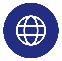 warszawa.stat.gov.plUrząd Statystyczny w Warszawietel.: 22 464 23 15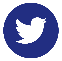 @Warszawa_STATul. 1 Sierpnia 21faks: 22 846 76 6702-134 Warszawae-mail: SekretariatUSWAW@stat.gov.ple-mail: SekretariatUSWAW@stat.gov.pl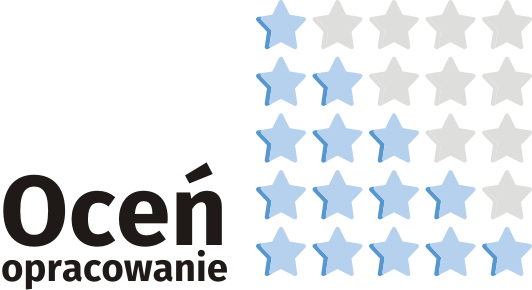 